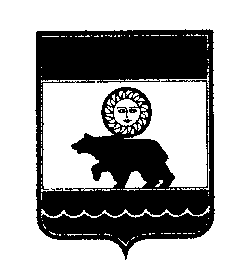 АДМИНИСТРАЦИЯ КОЛПАШЕВСКОГО ГОРОДСКОГО ПОСЕЛЕНИЯ ПОСТАНОВЛЕНИЕ21.04.2023                                                                                                            № 243Об утверждении Административного регламента предоставления муниципальной услуги «Приём заявлений и принятие решений о предоставление физическим или юридическим лицам муниципального имущества, находящегося в казне муниципального образования«Колпашевское городское поселение», в аренду, безвозмездноепользование (кроме земельных участков)»В соответствии со статьями 12-14 Федерального закона от 27.07.2010 № 210-ФЗ «Об организации предоставления государственных и муниципальных услуг» ПОСТАНОВЛЯЮ:1. Утвердить Административный регламент предоставления муниципальной услуги «Приём заявлений и принятие решений о предоставление физическим или юридическим лицам муниципального имущества, находящегося в казне муниципального образования «Колпашевское городское поселение», в аренду, безвозмездное пользование (кроме земельных участков» согласно приложению.Признать утратившими силу: 1) постановление Администрации Колпашевского городского поселения от 13.09.2016 № 680 «Об утверждении Административного регламента предоставления муниципальной услуги «Приём заявлений и принятие решений о предоставление физическим или юридическим лицам муниципального имущества, находящегося в казне муниципального образования «Колпашевское городское поселение», в аренду, безвозмездное пользование (кроме земельных участков)»»;2) постановление Администрации Колпашевского городского поселения от 03.10.2018 № 685 «О внесении изменений в постановление Администрации Колпашевского городского поселения от 13.09.2016 № 680 «Об утверждении Административного регламента предоставления муниципальной услуги «Приём заявлений и принятие решений о предоставление физическим или юридическим лицам муниципального имущества, находящегося в казне муниципального образования «Колпашевское городское поселение», в аренду, безвозмездное пользование (кроме земельных участков)»»;3) постановление Администрации Колпашевского городского поселения от 28.12.2018 № 1053 «О внесении изменений в постановление Администрации Колпашевского городского поселения от 13 сентября 2016 года № 680 «Об утверждении Административного регламента предоставления муниципальной услуги «Приём заявлений и принятие решений о предоставление физическим или юридическим лицам муниципального имущества, находящегося в казне муниципального образования «Колпашевское городское поселение», в аренду, безвозмездное пользование (кроме земельных участков)»»;4) постановление Администрации Колпашевского городского поселения от 15.06.2020 № 325 «О внесении изменения в постановление Администрации Колпашевского городского поселения от 13.09.2016 № 680 «Об утверждении Административного регламента предоставления муниципальной услуги «Приём заявлений и принятие решений о предоставление физическим или юридическим лицам муниципального имущества, находящегося в казне муниципального образования «Колпашевское городское поселение», в аренду, безвозмездное пользование (кроме земельных участков)»».3. Настоящее постановление вступает в силу с даты его официального опубликования. 4. Опубликовать настоящее постановление в Ведомостях органов местного самоуправления Колпашевского городского поселения и разместить на официальном сайте органов местного самоуправления муниципального образования Колпашевского городского поселения.5.  Контроль за исполнением постановления оставляю за собой.А.А.Подшивалов5 24 92Приложение к постановлениюАдминистрации Колпашевскогогородского поселенияот 21.04.2023 № 243Административный регламент предоставления муниципальной услуги «Прием заявлений и принятие решений о предоставлении физическим или юридическим лицам муниципального имущества, находящегося в казне муниципального образования  «Колпашевское городское поселение», в аренду, безвозмездное пользование (кроме земельных участков)»1.Общие положенияПредмет регулирования Административного регламента	1. Административный регламент регулирует отношения, возникающие в связи с предоставлением муниципальной услуги «Прием заявлений и принятие решений о предоставлении физическим или юридическим лицам муниципального имущества, находящегося в казне муниципального образования «Колпашевское городское поселение», в аренду, безвозмездное пользование (кроме земельных участков)» (далее – муниципальная услуга) в электронном формате Администрацией Колпашевского городского поселения.2. Административный регламент устанавливает состав, последовательность и сроки выполнения административных процедур по предоставлению муниципальной услуги, требования к порядку их выполнения, формы контроля за предоставлением муниципальной услуги, досудебный (внесудебный) порядок обжалования решений и действий (бездействий) Администрацией Колпашевского городского поселения, должностных лиц Администрацией Колпашевского городского поселения.3. Основные термины и определения, используемые в настоящем Административном регламенте:ЕСИА - Федеральная государственная информационная система«Единая система идентификации и аутентификации в инфраструктуре, обеспечивающей информационно-технологическое взаимодействие информационных систем, используемых для предоставления государственных и муниципальных услуг в электронной форме;2) ЕПГУ - Федеральная государственная информационная система «Единый портал государственных и муниципальных услуг (функций)», расположенная в информационно-коммуникационной сети «Интернет» по адресу: www.gosuslugi.ru;3) Личный кабинет - сервис ЕПГУ позволяющий Заявителю получать информацию о ходе обработки запросов, поданных посредством ЕПГУ.Лица, имеющие право на получение муниципальной услугифизические и юридические лица (в случаях, предусмотренных международными договорами Российской Федерации (в том числе межправительственными соглашениями), федеральными законами, устанавливающими порядок распоряжения муниципальным имуществом, не связанный с передачей муниципального имущества в безвозмездное пользование, аренду по итогам торгов, актами Президента Российской Федерации, актами Правительства Российской Федерации, а также на основании решений суда, вступивших в законную силу);государственные и муниципальные учреждения;некоммерческие организации, созданные в форме ассоциаций и союзов, религиозных и общественных организаций (объединений) (в том числе политические партии, общественные движения, общественные фонды, общественные учреждения, органы общественной самодеятельности, профессиональные союзы, их объединения (ассоциации), первичные профсоюзные организации), объединения работодателей, товарищества собственников жилья, социально ориентированные некоммерческие организации при условии осуществления ими деятельности, направленной на решение социальных проблем, развитие гражданского общества в Российской Федерации, а также других видов деятельности, предусмотренных, предусмотренных статьей 31.1 Федерального закона от 12.01.1996 № 7-ФЗ «О некоммерческих организациях»; адвокатские, нотариальные, торгово-промышленные палаты;медицинские организации, организации, осуществляющие образовательную деятельность;физические и юридические лица, желающие разместить сети связи или объекты почтовой связи;физические и юридические лица, обладающие правами владения и (или) пользования сетью инженерно-технического обеспечения, в случае, если муниципальное имущество является частью соответствующей сети инженерно-технического обеспечения и данные часть сети и сеть являются технологически связанными в соответствии с законодательством о градостроительной деятельности;физические и юридические лица, с которыми заключен государственный или муниципальный контракт по результатам конкурса или аукциона, проведенных в соответствии с Федеральным законом от 5 апреля 2013 г. № 44-ФЗ "О контрактной системе в сфере закупок товаров, работ, услуг для обеспечения государственных и муниципальных нужд", если предоставление указанных прав было предусмотрено конкурсной документацией, документацией об аукционе для целей исполнения этого государственного или муниципального контракта;физические и юридические лица, желающие заключить договор безвозмездного пользования, аренды на срок не более чем 30 календарных дней в течение шести последовательных календарных месяцев;физические и юридические лица, из владения и пользования которых выбыло недвижимое имущество в связи со сносом или реконструкцией зданий, строений, сооружений, в которых оно расположено, или в связи с передачей прав на данное имущество государственным или муниципальным организациям, осуществляющим образовательную деятельность, или медицинским организациям;физические и юридические лица, желающие заключить договор безвозмездного пользования объекта, являющегося частью или частями помещения, здания, строения или сооружения, если общая площадь передаваемого имущества составляет не более чем 20 квадратных метров и не превышает 10 процентов площади соответствующего помещения, здания, строения или сооружения, права на которые принадлежат лицу, передающему такое имущество;юридические лица, являющиеся правопреемником приватизированного муниципального унитарного предприятия в случае, если имущество не включено в состав подлежащих приватизации активов приватизированного муниципального унитарного предприятия, но технологически и функционально связано с приватизированным имуществом и отнесено федеральными законами к объектам гражданских прав, оборот которых не допускается, или к объектам, которые могут находиться только в муниципальной собственности;хозяйствующий субъект, желающий заключить договор безвозмездного пользования муниципального имущества в целях, определенных частью 1 статьи 19 Федерального закона от 26.07.2006 № 135-ФЗ «О защите конкуренции»;физические лица, не являющиеся хозяйствующими субъектами; уполномоченные представители лиц, указанных в настоящем пункте административного регламента (далее - заявитель).	Интересы заявителей, указанных в пункте 4 настоящего Административного регламента, могут представлять лица, обладающие соответствующими полномочиями (далее - представитель).Требования к порядку информирования о предоставлении муниципальной услуги5. Приём Заявителей по вопросу предоставления муниципальной услуги осуществляется в соответствии с организационно - распорядительным документом Администрации Колпашевского городского поселения.6. На официальном сайте Администрации Колпашевского городского поселения в информационной-телекоммуникационной сети «Интернет» (далее - сеть Интернет) http://www.kolpsite.ru/, обязательному размещению подлежит следующая справочная информация:место нахождения и график работы Администрации Колпашевского городского поселения, её структурных подразделений, предоставляющих муниципальную услугу;справочные телефоны структурных подразделений Администрации Колпашевского городского поселения, участвующих в предоставлении муниципальной услуги;адреса сайта, а также электронной почты и (или) формы обратной связи Администрации в сети Интернет.7. Обязательному размещению на официальном сайте Администрации Колпашевского городского поселения, на ЕПГУ, в федеральной государственной информационной системе «Федеральный реестр государственных и муниципальных услуг (функций)» подлежит перечень нормативных правовых актов, регулирующих предоставление муниципальной услуги (с указанием их реквизитов и источников официального опубликования).8. Администрация Колпашевского городского поселения обеспечивает размещение и актуализацию справочной информации на официальном сайте, в соответствующем разделе ЕПГУ, в федеральной государственной информационной системе «Федеральный реестр государственных и муниципальных услуг (функций)».9. Информирование Заявителей по вопросам предоставления муниципальной услуги осуществляется:путём размещения информации на сайте Администрации Колпашевского городского поселения, ЕПГУ;должностным лицом Администрации Колпашевского городского поселения, ответственным за предоставление муниципальной услуги, при непосредственном обращении Заявителя в Администрацию Колпашевского городского поселения;путём размещения брошюр, буклетов и других печатных материалов в помещениях Администрации Колпашевского городского поселения, предназначенных для приёма Заявителей, а также иных организаций всех форм собственности по согласованию с указанными организациями.10. Доступ к информации о сроках и порядке предоставления муниципальной услуги осуществляется без выполнения Заявителем каких-либо требований, в том числе без использования программного обеспечения, установка которого на технические средства заявителя требует заключения лицензионного или иного соглашения с правообладателем программного обеспечения, предусматривающего взимание платы, регистрацию или авторизацию Заявителя или предоставление им персональных данных.11. Консультирование по вопросам предоставления муниципальной услуги должностными лицами Администрации Колпашевского городского поселения осуществляется бесплатно.2.Стандарт предоставления муниципальной услугиНаименование муниципальной услуги12. Муниципальная услуга «Прием заявлений и принятие решений о предоставлении физическим или юридическим лицам муниципального имущества, находящегося в казне муниципального образования «Колпашевское городское поселение», в аренду, безвозмездное пользование (кроме земельных участков)».Наименование органа, предоставляющего муниципальную услугу13. Предоставление муниципальной услуги осуществляется Администрацией Колпашевского городского поселения.14. Непосредственно предоставление муниципальной услуги осуществляют специалисты муниципального казённого учреждения «Имущество» (далее – МКУ «Имущество»).15. В целях предоставления муниципальной услуги Администрация Колпашевского городского поселения взаимодействует со следующими органами власти, органами местного самоуправления, в том числе с использованием единой системы межведомственного электронного взаимодействия (далее - СМЭВ), включая возможность автоматического формирования и направления межведомственных запросов:Федеральная налоговая служба;Федеральная служба государственной регистрации, кадастра и картографии (направление запроса);Областное государственное казенное учреждение «Томский областной многофункциональный центр по предоставлению государственных и муниципальных услуг» (далее - МФЦ).16. МКУ «Имущество» не вправе требовать от заявителя осуществления действий, в том числе согласований, необходимых для получения муниципальной услуги и связанных с обращением в иные государственные органы (органы местного самоуправления) и организации, за исключением получения услуг, включенных в перечень услуг, которые являются необходимыми и обязательными для предоставления муниципальных услуг, утверждённый распоряжением Администрации Колпашевского городского поселения от 30.09.2022 № 345 «Об утверждении перечня муниципальных услуг Администрации Колпашевского городского поселения».Описание результата предоставления муниципальной услуги17. Результатом предоставления муниципальной услуги является:	решение о предоставлении муниципальной услуги по форме согласно приложению № 2 к настоящему Административному регламенту;решение об отказе в предоставлении муниципальной услуги, в случае наличия оснований для отказа в предоставлении муниципальной услуги, указанных в пункте 29 настоящего Административного регламента, по форме согласно приложению № 3 к настоящему Административному регламенту.18. Результат предоставления муниципальной услуги независимо от принятого решения оформляется в виде электронного документа и подписывается усиленной квалифицированной ЭП уполномоченного должностного лица Администрации Колпашевского городского поселения и направляется Заявителю в личный кабинет на ЕПГУ.19. Уведомление о принятом решении, независимо от результата предоставления муниципальной услуги, направляется в Личный кабинет Заявителя на ЕПГУ.Срок предоставления муниципальной услуги, в том числе с учётом необходимости обращения в организации, участвующие впредоставлении муниципальной услуги, срокприостановления предоставления муниципальной услуги, срок выдачи (направления) документов, являющихся результатом предоставления муниципальной услуги	20. Срок предоставления муниципальной услуги не может превышать 40 рабочих дней (60 рабочих дней в случае направления заявления в Федеральную антимонопольную службу о даче согласия на предоставление муниципальной преференции) со дня регистрации заявления с учетом необходимости обращения в организации, участвующие в предоставлении муниципальной услуги.    21. Выдача (направление) документов, являющихся результатом предоставления муниципальной услуги, осуществляется в срок, не превышающий 1 рабочий день со дня их подписания Главой Колпашевского городского поселения.Правовые основания предоставления муниципальной услуги22. Перечень нормативных правовых актов, регулирующих предоставление муниципальной услуги:Конституцией Российской Федерации; Гражданским кодексом Российской Федерации;Федеральным законом от 02.05.2006 № 59-ФЗ «О порядке рассмотрения обращений граждан Российской Федерации»;Федеральным законом от 24.07.2007 № 209-ФЗ «О развитии малого и среднего предпринимательства в Российской Федерации»;Федеральным законом от 26.07.2006 № 135-ФЗ «О защите конкуренции»;Федеральным законом от 27.07.2010 № 210-ФЗ «Об организации предоставления государственных и муниципальных услуг»;Приказом ФАС России от 10.02.2010 № 67 «О порядке проведения конкурсов или аукционов на право заключения договоров аренды, договоров безвозмездного пользования, договоров доверительного управления имуществом, иных договоров, предусматривающих переход прав в отношении государственного или муниципального имущества, и перечне видов имущества, в отношении которого заключение указанных договоров может осуществляться путем проведения торгов в форме конкурса».Исчерпывающий перечень документов, необходимых для предоставления муниципальной услуги, подлежащих предоставлению Заявителем23. Для получения муниципальной услуги заявитель представляет:копия документа, удостоверяющего личность физического лица (его представителя), представителя юридического лица;копии документов, подтверждающих полномочия представителя (при обращении представителя юридического лица, физического лица);нотариально заверенные копии учредительных документов (для юридических лиц);документ, подтверждающий полномочия заявителя на заключение договора безвозмездного пользования (аренды) (для юридических лиц);бухгалтерский баланс заявителя по состоянию на последнюю отчетную дату, предшествующую дате подачи заявления, либо, если заявитель не представляет в налоговые органы бухгалтерский баланс, иная предусмотренная законодательством Российской Федерации о налогах и сборах документация (в случае, если заявитель является некоммерческой организацией либо хозяйствующим субъектом, желающим заключить договор аренды муниципального имущества в целях, определенных частью 1 статьи 19 Федерального закона 26.07.2006 № 135-ФЗ «О защите конкуренции»);копии документов, подтверждающих право владения и (или) пользования заявителя существующей сетью инженерно-технического обеспечения (в случае если заявитель является лицом, обладающим правами владения и (или) пользования сетью инженерно-технического обеспечения, а планируемое к передаче в безвозмездное пользование либо аренду муниципальное имущество является частью существующей сети инженерно-технического обеспечения и данные часть сети и сеть являются технологически связанными в соответствии с законодательством о градостроительной деятельности);документы, подтверждающие, что часть сети, планируемой к передаче в безвозмездное пользование, аренду и сеть являются технологически связанными (в случае если заявитель является лицом, обладающим правами владения и (или) пользования сетью инженерно-технического обеспечения, а планируемое к передаче в безвозмездное пользование, аренду муниципальное имущество является частью существующей сети инженерно-технического обеспечения и данные часть сети и сеть являются технологически связанными в соответствии с законодательством о градостроительной деятельности);перечень видов деятельности, осуществляемых и (или) осуществлявшихся заявителем в течение 2-х лет, предшествующих дню подачи заявления, либо в течение срока осуществления деятельности, если он составляет менее чем 2 года, а также копии документов, подтверждающих и (или) подтверждавших право на осуществление указанных видов деятельности, если в соответствии с законодательством Российской Федерации для их осуществления требуются и (или) требовались специальные разрешения (в случае предоставления муниципального имущества в безвозмездное пользование, аренду в форме муниципальной преференции);наименование видов товаров, объем товаров, произведенных и (или) реализованных заявителем в течение 2-х лет, предшествующих дате подачи заявления, либо в течение срока осуществления деятельности, если он составляет менее чем 2 года, с указанием кодов видов продукции (в случае предоставления муниципального имущества в безвозмездное пользование. аренду в форме муниципальной преференции);перечень лиц, входящих в одну группу лиц с заявителем с указанием оснований для вхождения таких лиц в эту группу согласно форме, установленной Приказом Федеральной антимонопольной службы от 16.12.2009 № 841 «Об утверждении административного регламента Федеральной антимонопольной службы по исполнению государственной функции по рассмотрению заявлений о даче согласия на предоставление государственной или муниципальной преференции» (в случае предоставления муниципального имущества в безвозмездное пользование, аренду в форме муниципальной преференции). 24. В бумажном виде форма заявления может быть получена непосредственно в Учреждении по адресу, указанному в Приложении № 1.Заявления и прилагаемые документы, указанные в пункте 23 Административного регламента, направляются (подаются) в Администрацию Колпашевского городского поселения в электронной форме путём заполнения формы запроса через личный кабинет на ЕПГУ.Исчерпывающий перечень документов, необходимых в соответствии с нормативными правовыми актами для предоставления муниципальной услуги, которые находятся в распоряжениигосударственных органов, органов местного самоуправления и иных органов, участвующих в предоставлении государственных или муниципальных услуг23. Администрация Колпашевского городского поселения в порядке межведомственного электронного информационного взаимодействия в целях представления и получения документов и информации, необходимых для предоставления муниципальной услуги, которые находятся в распоряжении органов власти, органов местного самоуправления или организаций запрашивает, в том числе, включая возможность автоматического формирования и направления межведомственных запросов:в Федеральную службу государственной регистрации, кадастра и картографии (направление запроса);в Управлении Федеральной налоговой службы России по Томской области, если Заявитель не представил указанный документ по собственной инициативе:в случае обращения юридического лица - сведения из Единого государственного реестра юридических лиц для подтверждения регистрации юридического лица на территории Российской Федерации;в случае обращения индивидуального предпринимателя - сведения из Единого государственного реестра индивидуальных предпринимателей для подтверждения регистрации индивидуального предпринимателя на территории Российской Федерации.24. Непредставление (несвоевременное представление) указанными органами государственной власти и структурным подразделением Администрации Колпашевского городского поселения документов и информации не может являться основанием для отказа в предоставлении Заявителю муниципальной услуги.25. Должностное лицо, не представившее (несвоевременно представившее) запрошенные и находящиеся в распоряжении документы или информацию, подлежат административной, дисциплинарной или иной ответственности в соответствии с законодательством Российской Федерации.26. Документы, указанные в пункте 23 настоящего Административного регламента, могут быть представлены Заявителем самостоятельно по собственной инициативе. Непредставление Заявителем указанных документов не является основанием для отказа Заявителю в предоставлении муниципальной услуги.Исчерпывающий перечень оснований для отказа в приёме  к рассмотрению документов, необходимых для предоставления муниципальной услуги27. Основаниями для отказа в приёме к рассмотрению документов, необходимых для предоставления муниципальной услуги, являются:1) представленные заявителем документы содержат подчистки и исправления текста, незаверенные в порядке, установленном законодательством Российской Федерации; 2) представленные документы или сведения утратили силу на момент обращения за услугой (сведения документа, удостоверяющего личность; документ, удостоверяющий полномочия представителя Заявителя, в случае обращения за предоставлением услуги указанным лицом);3) подача запроса о предоставлении услуги и документов, необходимых для предоставления услуги, в электронной форме с нарушением установленных требований;4) некорректное заполнение обязательных полей в форме запроса о предоставлении услуги (недостоверное, неправильное либо неполное);5) представление неполного комплекта документов, необходимых для предоставления услуги;6) несоблюдение установленных статьёй 11 Федерального закона от             06.04.2011 № 63-Ф3 «Об электронной подписи» условий признания действительности усиленной квалифицированной электронной подписи;7) заявление о предоставлении услуги подано в орган государственной власти, орган местного самоуправления или организацию, в полномочия которых не входит предоставление услуги.Решение об отказе в приёме документов, необходимых для предоставления муниципальной услуги, по форме, приведённой в приложении № 4 к настоящему Административному регламенту, направляется в личный кабинет заявителя на ЕПГУ не позднее первого рабочего дня, следующего за днём подачи заявления.Исчерпывающий перечень оснований для приостановления или отказа в предоставлении муниципальной услуги28. Оснований для приостановления предоставления муниципальной услуги законодательством Российской Федерации не предусмотрено.29. Основания для отказа в предоставлении муниципальной услуги:1) поступление ответа органа государственной власти, органа местного самоуправления либо подведомственной органу государственной власти или органу местного самоуправления организации на межведомственный запрос, свидетельствующего об отсутствии документа и (или) информации, необходимых для предоставления услуги;2) наличие в документах, представленных заявителем, недостоверных сведений.Порядок, размер и основания взимания государственной пошлины или иной оплаты, взимаемой за предоставление муниципальной услуги30.1. Муниципальная услуга предоставляется бесплатно.30.2. Государственная пошлина за предоставление муниципальной услуги не взимается.Максимальный срок ожидания в очереди при подаче запроса о предоставлении муниципальной услуги и при получениирезультата предоставления муниципальной услуги31. Максимальный срок ожидания в очереди при подаче запроса о предоставлении муниципальной услуги и при получении результата предоставления муниципальной услуги составляет не более 15 минут.Перечень услуг, необходимых и обязательных для предоставления муниципальной услуги, в том числе порядок, размер и основания взимания платы за предоставление таких услуг32. Услуги, необходимые и обязательные для предоставления муниципальной услуги, отсутствуют.Способы предоставления Заявителем документов, необходимых для получения муниципальной услуги33. Администрация Колпашевского городского поселения обеспечивает предоставление муниципальной услуги в электронной форме посредством ЕПГУ, а также в иных формах по выбору Заявителя в соответствии с Федеральным законом от 27.07.2010 № 210-ФЗ «Об организации предоставления государственных и муниципальных услуг».34. Предоставление муниципальной услуги по экстерриториальному принципу осуществляется в части обеспечения возможности подачи заявлений посредством ЕПГУ. 35. Заявителям обеспечивается возможность представления заявления и прилагаемых документов в форме электронных документов посредством ЕПГУ.В этом случае заявитель или его представитель авторизуется на ЕПГУ посредством подтвержденной учётной записи в ЕСИА, заполняет заявление о предоставлении муниципальной услуги с использованием интерактивной формы в электронном виде.Заполненное заявление о предоставлении муниципальной услуги отправляется заявителем вместе с прикрепленными электронными образами документов, необходимыми для предоставления муниципальной услуги, в Администрации Колпашевского городского поселения. При авторизации в ЕСИА заявление о предоставлении муниципальной услуги считается подписанным простой электронной подписью заявителя, представителя, уполномоченного на подписание заявления.36. В случае направления заявления посредством ЕПГУ формирование заявления осуществляется посредством заполнения интерактивной формы на ЕПГУ без необходимости дополнительной подачи заявления в какой-либо иной форме.37. В заявлении также указывается один из следующих способов направления результата предоставления муниципальной услуги:в форме электронного документа в личном кабинете на ЕПГУ;на бумажном носителе в виде распечатанного экземпляра электронного документа в Администрации Колпашевского городского поселения;на бумажном носителе в Администрации Колпашевского городского поселения;38. Документ, удостоверяющий личность Заявителя или представителя Заявителя (предоставляется в случае личного обращения в Администрацию Колпашевского городского поселения). В случае направления заявления посредством ЕПГУ сведения из документа, удостоверяющего личность заявителя, представителя формируются при подтверждении учётной записи в Единой системе идентификации и аутентификации из состава соответствующих данных указанной учётной записи и могут быть проверены путём направления запроса с использованием системы межведомственного электронного взаимодействия.39. Результаты предоставления муниципальной услуги, указанные в пункте 17 настоящего Административного регламента, направляются заявителю, представителю заявителя в личный кабинет на ЕПГУ в форме электронного документа, подписанного усиленной квалифицированной электронной подписью уполномоченного должностного лица Администрации Колпашевского городского поселения в случае направления заявления посредством ЕПГУ.40. В случае направления заявления посредством ЕПГУ результат предоставления муниципальной услуги также может быть выдан заявителю на бумажном носителе в Администрации Колпашевского городского поселения.41. Решение о предоставлении муниципальной услуги принимается Администрацией Колпашевского городского поселения на основании электронных образов документов, представленных Заявителем, а также сведений находящихся в распоряжении иных органов государственной власти, органов местного самоуправления и полученных Администрацией Колпашевского городского поселения посредством межведомственного электронного взаимодействия.42. Приём документов, необходимых для предоставления муниципальной услуги в иных формах в соответствии с Федеральным законом от 27.07.2010 № 210-ФЗ «Об организации предоставления государственных и муниципальных услуг» устанавливается организационно распорядительным документом Администрации Колпашевского городского поселения, размещаемым на сайте Администрации Колпашевского городского поселения.43. Порядок предоставления документов, необходимых для предоставления муниципальной услуги, в иных формах в соответствии с Федеральным законом от 27.07.2010 № 210-ФЗ «Об организации предоставления государственных и муниципальных услуг», установлен организационно-распорядительным документом Администрации Колпашевского городского поселения, который размещается на сайте Администрации Колпашевского городского поселения.44. Выбор Заявителем способа подачи Заявления и документов, необходимых для получения муниципальной услуги, осуществляется в соответствии с законодательством Российский Федерации.Способы получения Заявителем результатов предоставления муниципальной услуги45. Заявитель уведомляется о ходе рассмотрения и готовности результата предоставления муниципальной услуги следующими способами:1) через Личный кабинет на ЕПГУ;2) Заявитель может самостоятельно получить информацию о готовности результата предоставления муниципальной услуги посредством:сервиса ЕПГУ «Узнать статус заявления»;46. Способы получения результата муниципальной услуги:в форме электронного документа в Личный кабинет на ЕПГУ.Результат предоставления муниципальной услуги независимо от принятого решения автоматически формируется и направляется Заявителю в Личный кабинет на ЕПГУ в форме электронного документа, подписанного усиленной квалифицированной ЭП уполномоченного должностного лица Администрации Колпашевского городского поселения.47. Выдача (направление) результата предоставления муниципальной услуги в иных формах, предусмотренных законодательством Российской Федерации, по выбору Заявителя в соответствии с Федеральным законом от 27.07.2010	 №210-ФЗ «Об организации предоставления государственных и муниципальных услуг» осуществляется в порядке, предусмотренном организационно - распорядительным документом Администрации Колпашевского городского поселения.Показатели доступности и качества муниципальной услуги48. Оценка доступности и качества предоставления муниципальной услуги должна осуществляться по указанным в настоящем пункте показателям, и рассчитывается как среднее арифметическое итоговых значений всех показателей доступности и качества муниципальной услуги, по результатам опроса получателей муниципальной услуги:степень информированности граждан о порядке предоставления муниципальной услуги (доступность информации о муниципальной услуге;возможность выбора способа получения информации) (в % от общего числа опрошенных получателей муниципальной услуги);возможность выбора Заявителем форм предоставления муниципальной услуги, в том числе с использованием ЕПГУ (в % от общего числа опрошенных получателей муниципальной услуги);возможность обращения за получением муниципальной услуги в электронной форме посредством ЕПГУ (в % от общего числа опрошенных получателей муниципальной услуги);обеспечение бесплатного доступа к ЕПГУ для подачи запросов, документов, информации, необходимых для получения муниципальной услуги в электронной форме, а также получение результатов предоставления муниципальной услуги в виде распечатанного на бумажном носителе экземпляра электронного документа в любом МФЦ в пределах территории муниципального образования «Колпашевское городское поселение» по выбору Заявителя независимо от его места жительства или места пребывания (для физических лиц, включая индивидуальных предпринимателей) либо места нахождения (для юридических лиц) (в % от общего числа опрошенных получателей муниципальной услуги);соблюдение сроков предоставления муниципальной услуги и сроков выполнения административных процедур при предоставлении муниципальной услуги (в % от общего числа опрошенных получателей муниципальной услуги);доля получателей муниципальной услуги, удовлетворенных в целом условиями оказания услуги в Администрации Колпашевского городского поселения (в % от общего числа опрошенных получателей муниципальной услуги);предоставление возможности получения информации о ходе предоставления муниципальной услуги, в том числе с использованием ЕПГУ (в % от общего числа опрошенных получателей муниципальной услуги).49. Итоговая оценка доступности и качества предоставления муниципальной услуги рассчитывается как среднее арифметическое итоговых значений всех показателей доступности и качества муниципальной услуги по результатам опроса получателей муниципальной услуги, указанных в пункте 48 настоящего административного регламента, и передается в автоматизированную информационную систему мониторинга качества государственных услуг.50. В целях предоставления муниципальной услуги, консультаций и информирования о ходе предоставления муниципальной услуги осуществляется приём Заявителей по предварительной записи. Запись на приём проводится при личном обращении гражданина или с использованием средств телефонной связи, а также через сеть Интернет, в том числе через сайт Администрации Колпашевского городского поселения.51. Предоставление муниципальной услуги осуществляется в электронной форме без взаимодействия Заявителя с должностными лицами Администрации Колпашевского городского поселения.Требования к организации предоставления муниципальной услуги в электронной форме52. В целях предоставления муниципальной услуги в электронной форме с использованием ЕПГУ Заявителем заполняется интерактивная электронная форма Заявления в карточке муниципальной услуги на ЕПГУ с приложением электронных образов документов и (или) указанием сведений из документов, необходимых для предоставления муниципальной услуги и указанных в пункте 22 настоящего Административного регламента.При заполнении заявителем интерактивной формы обеспечивается автозаполнение формы из профиля гражданина ЕСИА, цифрового профиля посредством СМЭВ или витрин данных. В случае невозможности получения указанных сведений из цифрового профиля посредством СМЭВ или витрин данных заявитель вносит необходимые сведения в интерактивную форму вручную. При этом интерактивная форма содержит опросную систему для определения индивидуального набора документов и сведений, обязательных для предоставления Заявителем в целях получения муниципальной услуги.53. При предоставлении муниципальной услуги в электронной форме осуществляются:предоставление в порядке, установленном настоящим Административным регламентом информации Заявителям и обеспечение доступа Заявителей к сведениям о муниципальной услуге;подача заявления о предоставлении муниципальной услуги и иных документов, необходимых для предоставления муниципальной услуги, в Администрацию Колпашевского городского поселения с использованием ЕПГУ;поступление Заявления и документов, необходимых для предоставления муниципальной услуги, в интегрированную с ЕПГУ Ведомственную информационную систему;обработка и регистрация Заявления и документов, необходимых для предоставления  муниципальной услуги в Ведомственной информационной системе;получение Заявителем уведомлений о ходе предоставления муниципальной услуги в личный кабинет на ЕПГУ;взаимодействие Администрации Колпашевского городского поселения и иных органов, предоставляющих государственные и муниципальные услуги, участвующих в предоставлении муниципальной услуги и указанных в пункте 15 настоящего Административного регламента посредством системы электронного межведомственного информационного взаимодействия;возможность оплаты государственной пошлины, иной платы за предоставление муниципальной услуги посредством электронных сервисов на ЕПГУ;получение Заявителем сведений о ходе предоставления муниципальной услуги посредством информационного сервиса «Узнать статус заявления»;получение Заявителем результата предоставления муниципальной услуги в Личный кабинет на ЕПГУ в форме автоматически формируемого электронного документа, подписанного усиленной квалифицированной ЭП уполномоченного должностного лица Администрации Колпашевского городского поселения;направление жалобы на решения, действия (бездействия) Администрации Колпашевского городского поселения, должностных лиц Администрации Колпашевского городского поселения.54. Требования к форматам Заявлений и иных документов, представляемых в форме электронных документов, необходимых для предоставления муниципальной услуги:Электронные документы представляются в следующих форматах:а)	xml - для формализованных документов;б)	doc, docx. odt - для документов с текстовым содержанием, не включающим формулы (за исключением документов, указанных в подпункте «в» настоящего пункта);в)	xls, xlsx, ods - для документов, содержащих расчёты;г)	pdf, jpg, jpeg — для документов с текстовым содержанием, в том числе включающих формулы и (или) графические изображения (за исключением документов, указанных в подпункте «в» настоящего пункта), а также документов с графическим содержанием;55. Допускается формирование электронного документа путём сканирования непосредственно с оригинала документа (использование копий не допускается), которое осуществляется с сохранением ориентации оригинала документа в разрешении 300-500 dpi (масштаб 1:1) с использованием следующих режимов:«чёрно-белый» (при отсутствии в документе графических изображений и (или) цветного текста);«оттенки серого» (при наличии в документе графических изображений, отличных от цветного графического изображения);«цветной» или «режим полной цветопередачи» (при наличии в документе цветных графических изображений либо цветного текста);сохранением всех аутентичных признаков подлинности, а именно: графической подписи лица, печати, углового штампа бланка;количество файлов должно соответствовать количеству документов, каждый из которых содержит текстовую и (или) графическую информацию.56. Электронные документы должны обеспечивать:возможность идентифицировать документ и количество листов в документе;возможность поиска по текстовому содержанию документа и возможность копирования текста (за исключением случаев, когда текст является частью графического изображения);содержать оглавление, соответствующее их смыслу и содержанию;для документов, содержащих структурированные по частям, главам, разделам (подразделам) данные и закладки, обеспечивающие переходы по оглавлению и (или) к содержащимся в тексте рисункам и таблицам.57. Документы, подлежащие представлению в форматах xls, xlsx или ods, формируются в виде отдельного электронного документа.58. Максимально допустимый размер прикрепленного пакета документов не должен превышать 10 ГБ.Требования к помещениям, в которых предоставляетсямуниципальная услуга59. Местоположение административных зданий, в которых осуществляется приём заявлений и документов, необходимых для предоставления муниципальной услуги, а также выдача результатов предоставления муниципальной услуги, должно обеспечивать удобство для граждан с точки зрения пешеходной доступности от остановок общественного транспорта.В случае если имеется возможность организации стоянки (парковки) возле здания (строения), в котором размещено помещение приёма и выдачи документов, организовывается стоянка (парковка) для личного автомобильного транспорта заявителей. За пользование стоянкой (парковкой) с заявителей плата не взимается.Для парковки специальных автотранспортных средств инвалидов на стоянке (парковке) выделяется не менее 10% мест (но не менее одного места) для бесплатной парковки транспортных средств, управляемых инвалидами I, II групп, а также инвалидами III группы в порядке, установленном Правительством Российской Федерации, и транспортных средств, перевозящих таких инвалидов и (или) детей - инвалидов.В целях обеспечения беспрепятственного доступа заявителей, в том числе передвигающихся на инвалидных колясках, вход в здание и помещения, в которых предоставляется муниципальная услуга, оборудуются пандусами, поручнями, тактильными (контрастными) предупреждающими элементами, иными специальными приспособлениями, позволяющими обеспечить беспрепятственный доступ и передвижение инвалидов, в соответствии с законодательством Российской Федерации о социальной защите инвалидов.Центральный вход в здание Администрации Колпашевского городского поселения должен быть оборудован информационной табличкой (вывеской), содержащей информацию:наименование;местонахождение и юридический адрес; режим работы;график приёма;номера телефонов для справок.Помещения, в которых предоставляется муниципальная услуга, должны соответствовать санитарно-эпидемиологическим правилам и нормативам.Помещения, в которых предоставляется муниципальная услуга, оснащаются:противопожарной системой и средствами пожаротушения;системой оповещения о возникновении чрезвычайной ситуации; средствами оказания первой медицинской помощи;туалетными комнатами для посетителей.Зал ожидания Заявителей оборудуется стульями, скамьями, количество которых определяется исходя из фактической нагрузки и возможностей для их размещения в помещении, а также информационными стендами.Тексты материалов, размещённых на информационном стенде, печатаются удобным для чтения шрифтом, без исправлений, с выделением наиболее важных мест полужирным шрифтом.Места для заполнения заявлений оборудуются стульями, столами (стойками), бланками заявлений.Места приёма Заявителей оборудуются информационными табличками (вывесками) с указанием:номера кабинета и наименования отдела;фамилии, имени и отчества (последнее – при наличии), должности ответственного лица за приём документов;графика приёма Заявителей.Рабочее место каждого ответственного лица за приём документов, должно быть оборудовано персональным компьютером с возможностью доступа к необходимым информационным базам данных, печатающим устройством (принтером) и копирующим устройством.При предоставлении муниципальной услуги инвалидам обеспечиваются:возможность беспрепятственного доступа к объекту (зданию, помещению), в котором предоставляется муниципальная услуга;возможность самостоятельного передвижения по территории, на которой расположены здания и помещения, в которых предоставляется муниципальная услуга, а также входа в такие объекты и выхода из них, посадки в транспортное средство и высадки из него, в том числе с использование кресла - коляски;сопровождение инвалидов, имеющих стойкие расстройства функции зрения и самостоятельного передвижения;надлежащее размещение оборудования и носителей информации, необходимых для обеспечения беспрепятственного доступа инвалидов зданиям и помещениям, в которых предоставляется муниципальная услуга, и к муниципальной услуге с учётом ограничений их жизнедеятельности;допуск сурдопереводчика и тифлосурдопереводчика;допуск собаки-проводника при наличии документа, подтверждающего её специальное обучение, на объекты (здания, помещения), в которых предоставляются муниципальная услуга;оказание инвалидам помощи в преодолении барьеров, мешающих получению ими государственных и муниципальных услуг наравне с другими лицами.Состав, последовательность и сроки выполнения административных процедур (действий), требования к порядку их выполнения, в том числе особенности выполнения административных процедур в электронной форме Исчерпывающий перечень административных процедур60. Предоставление муниципальной услуги включает в себя следующие административные процедуры:проверка документов и регистрация заявления;получение сведений посредством Федеральной государственной информационной системы «Единая система межведомственного электронного взаимодействия» (далее – СМЭВ);рассмотрение документов и сведений;принятие решения о предоставлении услуги;выдача результата (независимо от выбора заявителя).Описание административных процедур представлено в приложении № 5 к настоящему Административному регламенту.Описание административных процедур (действий) при предоставлении муниципальной услуги в электронной форме61. При предоставлении муниципальной услуги в электронной форме заявителю обеспечиваются:получение информации о порядке и сроках предоставления муниципальной услуги;формирование заявления;приём и регистрация Администрацией Колпашевского городского поселения заявления и иных документов, необходимых для предоставления муниципальной услуги;получение результата предоставления муниципальной услуги;получение сведений о ходе рассмотрения заявления;осуществление оценки качества предоставления муниципальной услуги;досудебное (внесудебное) обжалование решений и действий (бездействия) органа, предоставляющего муниципальную услугу, либо действия (бездействие) должностных лиц органа, предоставляющего муниципальную услугу, либо муниципального служащего.Порядок осуществления административных процедур (действий) в электронной форме62. Формирование заявления осуществляется посредством заполнения электронной формы заявления на Едином портале государственных и муниципальных услуг (функций) без необходимости дополнительной подачи заявления в какой-либо иной форме.63. Форматно-логическая проверка сформированного заявления осуществляется после заполнения заявителем каждого из полей электронной формы заявления. При выявлении некорректно заполненного поля электронной формы заявления заявитель уведомляется о характере выявленной ошибки и порядке её устранения посредством информационного сообщения непосредственно в электронной форме заявления.При формировании заявления заявителю обеспечивается:1) возможность копирования и сохранения заявления и иных документов, указанных в пунктах 22 настоящего Административного регламента, необходимых для предоставления муниципальной услуги;2) возможность печати на бумажном носителе копии электронной формы заявления;3) сохранение ранее введённых в электронную форму заявления значений в любой момент по желанию пользователя, в том числе при возникновении ошибок ввода и возврате для повторного ввода значений в электронную форму заявления;4) заполнение полей электронной формы заявления до начала ввода сведений заявителем с использованием сведений, размещённых в ЕСИА, и сведений, опубликованных на Едином портале государственных и муниципальных услуг (функций), в части, касающейся сведений, отсутствующих в ЕСИА; 5) возможность вернуться на любой из этапов заполнения электронной формы заявления без потери ранее введённой информации;6) возможность доступа заявителя на ЕПГУ к ранее поданным им заявлениям в течение не менее одного года, а также частично сформированных заявлений – в течение не менее 3 месяцев.Сформированное и подписанное заявление и иные документы, необходимые для предоставления муниципальной услуги, направляются в Администрацию Колпашевского городского поселения посредством Единого портала государственных и муниципальных услуг (функций).64. Администрация Колпашевского городского поселения обеспечивает в срок не позднее 1 рабочего дня с момента подачи заявления на Единого портала государственных и муниципальных услуг (функций), а в случае его поступления в нерабочий или праздничный день, – в следующий за ним первый рабочий день:1) приём документов, необходимых для предоставления муниципальной услуги, и направление заявителю электронного сообщения о поступлении заявления;2) регистрацию заявления и направление заявителю уведомления о регистрации заявления либо об отказе в приёме документов, необходимых для предоставления муниципальной услуги.65. Электронное заявление становится доступным для специалиста Администрации Колпашевского городского поселения, ответственного за приём и регистрацию заявления (далее – специалист), в государственной информационной системе, используемой Администрацией Колпашевского городского поселения для предоставления муниципальной услуги (далее – ГИС).Специалист:проверяет наличие электронных заявлений, поступивших с Единого портала государственных и муниципальных услуг (функций), с периодом не реже 2 раз в день;рассматривает поступившие заявления и приложенные образы документов (документы);производит действия в соответствии с пунктом 25 настоящего Административного регламента.66. Заявителю в качестве результата предоставления муниципальной услуги обеспечивается возможность получения документа:в форме электронного документа, подписанного усиленной квалифицированной электронной подписью уполномоченного должностного лица Администрации Колпашевского городского поселения, направленного заявителю в личный кабинет на ЕПГУ;в виде бумажного документа, подтверждающего содержание электронного документа, который заявитель получает при личном обращении в Администрацию Колпашевского городского поселения.67. Получение информации о ходе рассмотрения заявления и о результате предоставления муниципальной услуги производится в личном кабинете на Едином портале государственных и муниципальных услуг (функций), при условии авторизации. Заявитель имеет возможность просматривать статус электронного заявления, а также информацию о дальнейших действиях в личном кабинете по собственной инициативе, в любое время.68. При предоставлении муниципальной услуги в электронной форме заявителю направляется:1) уведомление о приёме и регистрации заявления и иных документов, необходимых для предоставления муниципальной услуги, содержащее сведения о факте приёма заявления и документов, необходимых для предоставления муниципальной услуги, и начале процедуры предоставления муниципальной услуги, а также сведения о дате и времени окончания предоставления муниципальной услуги либо мотивированный отказ в приёме документов, необходимых для предоставления муниципальной услуги;2) уведомление о результатах рассмотрения документов, необходимых для предоставления муниципальной услуги, содержащее сведения о принятии положительного решения о предоставлении муниципальной услуги и возможности получить результат предоставления муниципальной услуги либо мотивированный отказ в предоставлении муниципальной услуги.Оценка качества предоставления муниципальной услуги69. Оценка качества предоставления муниципальной услуги осуществляется в соответствии с Правилами оценки гражданами эффективности деятельности руководителей территориальных органов федеральных органов исполнительной власти (их структурных подразделений) с учётом качества предоставления ими государственных услуг, а также применения результатов указанной оценки как основания для принятия решений о досрочном прекращении исполнения соответствующими руководителями своих должностных обязанностей, утвержденными постановлением Правительства Российской Федерации от  12 декабря 2012 г. № 1284 «Об оценке гражданами эффективности деятельности руководителей территориальных органов федеральных органов исполнительной власти (их структурных подразделений) и территориальных органов государственных внебюджетных фондов (их региональных отделений) с учётом качества предоставления государственных услуг, руководителей многофункциональных центров предоставления государственных и муниципальных услуг с учётом качества организации предоставления государственных и муниципальных услуг, а также о применении результатов указанной оценки как основания для принятия решений о досрочном прекращении исполнения соответствующими руководителями своих должностных обязанностей».70. Заявителю обеспечивается возможность направления жалобы на решения, действия или бездействие органа, предоставляющего муниципальную услугу, должностного лица органа, предоставляющего муниципальную услугу либо муниципального служащего в соответствии со статьей 11.2 Федерального закона № 210-ФЗ и в порядке, установленном постановлением Правительства Российской Федерации от 20.11.2012 № 1198 «О федеральной государственной информационной системе, обеспечивающей процесс досудебного, (внесудебного) обжалования решений и действий (бездействия), совершенных при предоставлении государственных и муниципальных услуг»1.1 В случае, если орган, предоставляющий муниципальную услугу, подключен к указанной системе.Порядок исправления допущенных опечаток и ошибок ввыданных в результате предоставления муниципальной услуги документах71. В случае выявления опечаток и ошибок заявитель вправе обратиться в Администрацию Колпашевского городского поселения с заявлением с приложением документов, указанных в пункте 22 настоящего Административного регламента.72. Исправление допущенных опечаток и ошибок в выданных в результате предоставления муниципальной услуги документах осуществляется в следующем порядке:заявитель при обнаружении опечаток и ошибок в документах, выданных в результате предоставления муниципальной услуги, обращается лично в Администрацию Колпашевского городского поселения с заявлением о необходимости исправления опечаток и ошибок, в котором содержится указание на их описание;Администрация Колпашевского городского поселения при получении заявления рассматривает необходимость внесения соответствующих изменений в документы, являющиеся результатом предоставления муниципальной услуги;Администрация Колпашевского городского поселения обеспечивает устранение опечаток и ошибок в документах, являющихся результатом предоставления муниципальной услуги;срок устранения опечаток и ошибок не должен превышать 3 (трёх) рабочих дней с даты регистрации заявления.  Формы контроля за исполнением административного регламента Порядок осуществления текущего контроля за соблюдениеми исполнением ответственными должностными лицами положений регламента и иных нормативных правовых актов, устанавливающих требования к предоставлению муниципальной услуги, а также принятием ими решений73. Текущий контроль за соблюдением и исполнением ответственными должностными лицами Администрации Колпашевского городского поселения положений настоящего Административного регламента и иных нормативных правовых актов, устанавливающих требования к предоставлению муниципальной услуги, а также принятия ими решений осуществляется в порядке, установленном организационно-распорядительным актом Администрации Колпашевского городского поселения, который включает порядок выявления и устранения нарушений прав Заявителей, рассмотрения, принятия решений и подготовку ответов на обращения Заявителей, содержащих жалобы на решения, действия (бездействие) должностных лиц Администрации Колпашевского городского поселения.74. Требованиями к порядку и формам текущего контроля за предоставлением муниципальной услуги являются:1) независимость;2) тщательность.75. Независимость текущего контроля заключается в том, что должностное лицо Администрации Колпашевского городского поселения, уполномоченное на его осуществление, не находится в служебной зависимости от должностного лица Администрации Колпашевского городского поселения, участвующего в предоставлении муниципальной услуги, в том числе не имеет близкого родства или свойства (родители, супруги, дети, братья, сёстры, а также братья, сёстры, родители, дети супругов и супруги детей) с ним.76. Должностные лица Администрации Колпашевского городского поселения, осуществляющие текущий контроль за предоставлением муниципальной услуги, обязаны принимать меры по предотвращению конфликта интересов при предоставлении муниципальной услуги.77. Тщательность осуществления текущего контроля за предоставлением муниципальной услуги состоит в исполнении уполномоченными лицами обязанностей, предусмотренных настоящим подразделом.Порядок и периодичность осуществления плановых и внеплановых проверок полноты и качества предоставления муниципальной услуги, в том числе порядок и формы контроля за полнотой и качеством предоставления муниципальной услуги78. Контроль за полнотой и качеством предоставления муниципальной услуги включает в себя проведение плановых и внеплановых проверок.79. Плановые проверки осуществляются на основании годовых планов работы Администрации Колпашевского городского поселения, утверждаемых руководителем Администрации Колпашевского городского поселения. При плановой проверке полноты и качества предоставления муниципальной услуги контролю подлежат:соблюдение сроков предоставления муниципальной услуги; соблюдение положений настоящего Административного регламента;правильность и обоснованность принятого решения об отказе в предоставлении муниципальной услуги.80. Основанием для проведения внеплановых проверок являются:получение от государственных органов, органов местного самоуправления информации о предполагаемых или выявленных нарушениях нормативных правовых актов Российской Федерации, нормативных правовых актов органов местного самоуправления муниципального образования «Колпашевское городское поселение»;обращения граждан и юридических лиц на нарушения законодательства, в том числе на качество предоставления муниципальной услуги.Ответственность должностных лиц за решения и действия (бездействие), принимаемые (осуществляемые) ими в ходе предоставления муниципальной услуги81. По результатам проведённых проверок в случае выявления нарушений соблюдения положений административного регламента осуществляется привлечение виновных лиц к ответственности в соответствии с законодательством Российской Федерации.82. Персональная ответственность должностных лиц за правильность и своевременность принятия решения о предоставлении (об отказе в предоставлении) муниципальной услуги закрепляется в их должностных регламентах в соответствии с требованиями законодательства.Требования к порядку и формам контроля за предоставлениеммуниципальной услуги, в том числе со стороны граждан, их объединений и организаций83. Граждане, их объединения и организации имеют право осуществлять контроль за предоставлением муниципальной услуги путём получения информации о ходе предоставления муниципальной услуги, в том числе о сроках завершения административных процедур (действий).84. Граждане, их объединения и организации также имеют право:направлять замечания и предложения по улучшению доступности и качества предоставления муниципальной услуги;вносить предложения о мерах по устранению нарушений настоящего Административного регламента.85. Должностные лица Администрации Колпашевского городского поселения принимают меры к прекращению допущенных нарушений, устраняют причины и условия, способствующие совершению нарушений.86. Информация о результатах рассмотрения замечаний и предложений граждан, их объединений и организаций доводится до сведения лиц, направивших эти замечания и предложения.Досудебный (внесудебный) порядок обжалования решений и действий (бездействия) органа, предоставляющего муниципальную услугу, а также их должностных лиц, муниципальных служащих87. Заявитель имеет право на обжалование решения и (или) действий (бездействия) органа, предоставляющего муниципальную услугу, должностных лиц органа, предоставляющего муниципальную услугу, муниципальных служащих, при предоставлении муниципальной услуги в досудебном (внесудебном) порядке (далее – жалоба).Органы местного самоуправления, организации и уполномоченные на рассмотрение жалобы лица, которым может быть направлена жалоба заявителя в досудебном (внесудебном) порядке88. В досудебном (внесудебном) порядке заявитель (представитель) вправе обратиться с жалобой в письменной форме на бумажном носителе или в электронной форме:в Администрацию Колпашевского городского поселения – на решение и действия (бездействие) руководителя МКУ «Имущество», на решение и действия (бездействие) руководителя Администрации Колпашевского городского поселения;к руководителю МКУ «Имущество»- на решение и действия (бездействие) специалиста МКУ «Имущество»Жалоба, поступившая в Администрацию Колпашевского городского поселения, подлежит рассмотрению должностным лицом, наделенным полномочиями по рассмотрению жалоб.Жалоба, поданная на руководителя Администрации Колпашевского городского поселения рассматривается непосредственно руководителем Администрации Колпашевского городского поселения.Способы информирования заявителей о порядке подачи и рассмотрения жалобы, в том числе с использованием Единого портала государственных и муниципальных услуг (функций)88. Информация о порядке подачи и рассмотрения жалобы размещается на информационных стендах в местах предоставления муниципальной услуги, на сайте Администрации Колпашевского городского поселения, на Едином портале государственных и муниципальных услуг (функций), а также предоставляется в устной форме по телефону и (или) на личном приёме либо в письменной форме почтовым отправлением по адресу, указанному заявителем (представителем).Перечень нормативных правовых актов, регулирующих порядок досудебного (внесудебного) обжалования действий (бездействия) и (или) решений, принятых (осуществленных) в ходе предоставления муниципальной услуги89. Порядок досудебного (внесудебного) обжалования решений и действий (бездействия) Администрации Колпашевского городского поселения, предоставляющего муниципальную услугу, а также его должностных лиц регулируется:Федеральным законом «Об организации предоставления государственных и муниципальных услуг» от 27.07.2010 № 210-ФЗ;постановлением Правительства Российской Федерации                                   от 20.11.2012 № 1198 «О федеральной государственной информационной системе, обеспечивающей процесс досудебного (внесудебного) обжалования решений и действий (бездействия), совершенных при предоставлении государственных и муниципальных услуг».Особенности выполнения административных процедур (действий) в многофункциональных центрах предоставления государственных и муниципальных услугИсчерпывающий перечень административных процедур (действий) при предоставлении муниципальной услуги, выполняемых многофункциональными центрами90. Предоставление муниципальной услуги через многофункциональный центр не предусмотрено.Приложение №1к  Административному регламенту предоставления муниципальной услуги  «Приём заявлений и принятие решений о предоставление физическим или юридическим лицам муниципального имущества, находящегося в казне муниципального образования «Колпашевское городское поселение», в аренду, безвозмездное пользование (кроме земельных участков»Форма заявления по предоставлению муниципальной услугипо  предоставлению физическим или юридическим лицам муниципальногоимущества, находящегося в казне муниципального образования «Колпашевское городское поселение», в аренду,безвозмездное пользование (кроме земельных участков»Главе Администрации Колпашевского городского поселенияОт_____________________________________________________________                ________________________________(Ф.И.О. полностью)проживающего (ей) по адресу:______________________________________тел._____________________________ЗАЯВЛЕНИЕПрошу предоставить в аренду (безвозмездное пользование) следующее муниципальное имущество:Наименование имущества__________________________________________________________________________________________________________________(указывается наименование объекта в соответствии с технической или иной документацией)Месторасположение имущества: ________________________________________Запрашиваемая площадь (кв.м.): ________________________________________на срок________ для использования _________________________________________________________________________________________________________(указывается цель использования запрашиваемых помещений)Заявитель: __________________________________________________________(организационно-правовая форма и полное наименование для юридических лиц, ФИО (при наличии)– для индивидуальных предпринимателей и физических лиц, не являющихся индивидуальными предпринимателями)Правоустанавливающий документ: ____________________________________________________________________(Устав или иной документ, дата его госрегистрации)Руководитель_________________________________________________________(должность, ФИО (при наличии) руководителя)Местонахождение Заявителя: __________________________________________(указывается почтовый индекс, наименование населенного пункта,улицы, номер дома, контактный телефон/факс)Принадлежность к субъектам малого предпринимательства _________________                                                                                                            (да/нет)Особые условия: _____________________________________________________Реквизиты Заявителя:______________________________________________________________________________________________________________________Подпись, дата____________________________________________________________________м.п.Приложение: (Перечислить документы)«______» _____________________20___г.	________________________	(дата)								(подпись заявителя)Проверил(а):Способ выдачи результата услуги:____________________________________________________________________(при личном обращении в орган местного самоуправления, почтовым отравлением и т.д. – указать предпочтительный способ)._____________________                                      _______________________(дата)								     (подпись)Приложение №2к  Административному регламенту предоставления муниципальной услуги  «Приём заявлений и принятие решений о предоставление физическим или юридическим лицам муниципального имущества, находящегося в казне муниципального образования «Колпашевское городское поселение», в аренду, безвозмездное пользование (кроме земельных участков»Форма решения о предоставлении муниципальной услугиНаименование уполномоченного органа исполнительной власти субъекта Российской Федерации или органа местного самоуправленияКому 	(фамилия, имя, отчество)(телефон и адрес электронной почты)РЕШЕНИЕо принятии решения о предоставлениемуниципального имущества, находящегося в казне муниципального образования «Колпашевское городское поселение», в аренду (безвозмездное пользование).Дата		№  	По результатам рассмотрения заявления от  	 №  	и приложенных к нему документов принято решение предоставить в аренду (безвозмездное пользование) следующее имущество:__________________________________________________________________ (должность(подпись) (расшифровка подписи) «__»	20    г.М.ППриложение № 3к  Административному регламенту предоставления муниципальной услуги  «Приём заявлений и принятие решений о предоставление физическим или юридическим лицам муниципального имущества, находящегося в казне муниципального образования «Колпашевское городское поселение», в аренду, безвозмездное пользование (кроме земельных участков»Форма решения об отказе в предоставлении муниципальной услуги________________________________________________________________________________________________Кому: 	ИНН Представитель: Контактные данные заявителя (представителя): Тел.: Эл. почта: 	РЕШЕНИЕоб отказе в предоставлении муниципальной услуги№ 	                                                    (номер и дата решения)от 	По результатам рассмотрения заявления по услуге 	№ 	 от 	 и приложенных к нему документов принято решение отказать в предоставлении услуги, по следующим основаниям:_____________________________________________________________________________________________________________________________________________________________________________________________________________________________________________________Вы вправе повторно обратиться в орган, уполномоченный на предоставление услуги с заявлением о предоставлении услуги после устранения указанных нарушений.Данный отказ может быть обжалован в досудебном порядке путём направления жалобы в орган, уполномоченный на предоставление услуги, а также в судебном порядке.И.о. Главы Колпашевскогогородского поселенияА.А.Чуков